Концепция создания Научно-экспозиционного парка АкадемгородкаКонцепция создания Научно-экспозиционного парка Академгородка – проект «Федерального исследовательского центра Институт цитологии и генетики Сибирского отделения Российской академии наук» (ИЦиГ СО РАН) Автор идеи проекта – заместитель директора ИЦиГ СО РАНСергей Вячеславович ЛаврюшевОглавлениеЦель проекта 	1Задачи проекта	1Состав участников проекта	1Состав Научно-экспозиционного парка Академгородка	2Задачи по реализации	2Этапы реализации	2Варианты источников финансирования	3Предпосылки для успешной реализации проекта	3Информационная поддержка проекта	3Пример описания экспозиции в центре биологического квартала – «Мышь, вяжущая ДНК»	4Цель проектаПривлечение общественного внимания к научному образу жизни, науке в целом; визуализация процесса «Образование – Наука – Внедрение»; благоустройство территорий Академгородка, восстановление тротуарно-пешеходной зоны Академгородка; привлечение внимания к малым скульптурным формам как важному явлению городской среды. Задачи проектаБрэндирование города Новосибирска и Академгородка как города науки и наукоёмкой промышленности. Сделать Научно-экспозиционный парк Академгородка (НЭП) центром популяризации науки среди широких слоёв населения, в том числе: школьников, студентов, жителей, а также большого количества гостей Новосибирска. Элементы экспозиций НЭП послужат формированию городских легенд, что самым благоприятным образом скажется на имидже города. Тематическое оформление научных кварталов Академгородка. Проложить тропу науки от НГУ (Образование) через институты (Наука) к Технопарку (Внедрение).Создать новые зоны отдыха для жителей и гостей Академгородка. Повысить лояльность журналистов к научным организациям и научиться на примере интересных объектов выстраивать взаимовыгодный диалог в целях популяризации науки.Состав участников проектаМэрия города Новосибирска, институты ФАНО, НГУ, Технопарк, СО РАН, инновационный бизнес, музей города Новосибирска.Состав научно-экспозиционного парка АкадемгородкаТерритория НЭП будет расположена в центре Академгородка на улицах: Университетский проспект, проспект Академика Коптюга, проспект Академика Лаврентьева, улица Николаева, улица Инженерная.Структурно НЭП подразделяется на тематические кварталы: Университетский (НГУ)Геологический (4 геологических института)Биологический (4 биологических института)ИТ квартал (организации здания Вычислительного центра, Институт Ростехнологий, КТИ, Алекта и т.д.)Физический (ИЯФ, ИФП, ИЛФ и т. д.)Химический (ИК, НИОХ и т. д.)Гуманитарный (институты на ул. Николаева)Инженерный (Технопарк, ИТ и т. д.)В центре каждого квартала должна быть сформирована благоустроенная зона с экспозицией, отражающей тематику квартала. Вдоль пешеходной зоны напротив институтов должны быть установлены указатели движения по кварталам и интерактивные стенды, описывающие историю организаций, которые входят в состав кварталов, направления их деятельности и иные важные аспекты. На стендах должны быть также расписания экскурсий, выставок и дней открытых дверей в этих организациях.Задачи по реализацииВосстановление и создание пешеходных зон НЭП.Установка указателей и информационных стендов.Благоустройство территории вокруг организаций.Проектирование и установка экспозиций в центрах кварталов.Утверждение календаря постоянно действующих дней открытых дверей.Создание тропы науки «Образование – Наука – Внедрение».Определение юридической формы НЭП для его реализации и управления (фонд, НКО, ОАО и т. д.).Этапы реализацииСоздание рабочей группы (мэрия, ФАНО, НГУ, СО РАН, наукоёмкий бизнес, Технопарк, музей города Новосибирска).Доработка и утверждение концепции.Разработка календарного плана.Разработка финансового плана.Внесение в бюджеты участников проекта.Реализация проекта.Открытие первой очереди в 2016 году на конференции мэрии и СО РАН по внедрению разработок учёных в городское хозяйство.Варианты источников финансированияБюджет города Новосибирска (пешеходная зона, указатели и информационные стенды).Бюджеты организаций на благоустройство прилегающих к ним территорий.Пожертвования на создание малых архитектурных форм в центре кварталов.Региональные средства на поддержку объекта культурного наследия «Академгородок».Средства региональной долгосрочной целевой программы развития Советского района.Грантовые средства на популяризацию науки.Федеральные средства на развитие рекреационных зон.Бюджет города и бюджеты организаций на развитие спорта (спортивные площадки на территории НЭП, велодорожки и т. д.).Предпосылки для успешной реализации проектаНасущная потребность в создании комфортной среды для работы и жизни: необходимость привести в соответствие удручающий уровень визуальной окружающей среды высокому уровню разработок, проводимых в организациях (передовые разработки – и разбитые тротуары, запущенные лесные массивы и т. д.).Заинтересованность организаций района в улучшении условий окружающего пространства.Назревшая внутренняя потребность сотрудников организаций и жителей района в благоустройстве территории.Потребность жителей и гостей города в информации о разработках, проводимых в организациях науки и образования.Наличие на территории уже созданных объектов НЭП (памятники, скверы, фотогалерея на проспекте Академика Коптюга, информационные стенды и барельефы на переходе НГУ, мемориальные доски, другие памятники и скверы и т. д.).Огромное количество приезжающих в Академгородок и информационный вакуум (для многих гостей научного центра даже названия институтов не дают представления об их деятельности).Оздоровление нации и потребность в зонах для занятия спортом (корты, футбольные поля, хоккейные коробки, велодорожки и т. д.).Информационная поддержка проектаОбязательно создание единой информационной среды НЭП.Основу составит портал http://academcity.org/. На его страницах будет вся информация по проекту: как по этапам его реализации, так и по его жизнедеятельности. Все указатели и информационные стенды должны быть снабжены соответствующими ссылками на сайт http://academcity.org/ (QR-код и т. д.), должны быть привязки по геолокации на территорию НЭП, аудиоэкскурсии, привязанные к этим локациям для мобильных приложений. Пример пешеходной экскурсии в приложении к данной концепции – Прогулка «Институт цитологии и генетики». Геолокация для этой экскурсии уже размещена в мобильном приложении izi.travel, доступном в сервисе Google Play. В ближайшее время будет выложен аудиоряд, наговоренный по тексту из приложения. Проект ведётся Еленой Воротниковой, сотрудником музея г. Новосибирска.Пример описания экспозиции в центре биологического квартала – «Мышь, вяжущая ДНК»Центр биологического квартала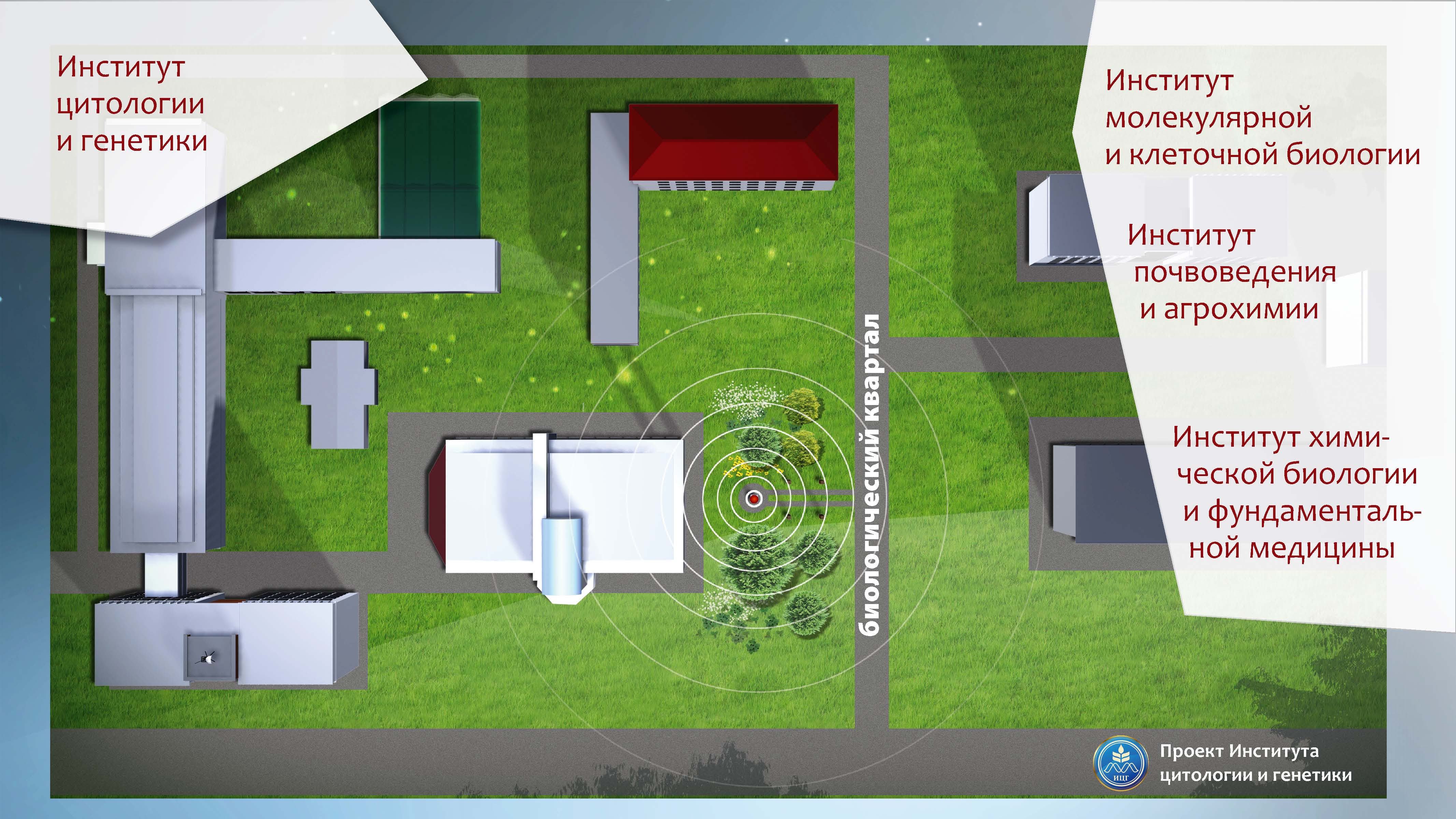 Описание экспозиции•	Художественный образ центрального экспоната, созданный Андреем Харкевичем, – мышь, вяжущая спираль ДНК. Мышь сочетает в себе два образа: образ лабораторной мыши и образ учёного, так как они неразрывно связаны между собой и служат одному делу. На носу у мыши очки, символизирующие кропотливый труд учёных, что научные открытия просто так не происходят, для этого необходимо прочесть много книг и накопить большой объём знаний. Мышь сидит на корточках и вяжет на спицах двойную спираль ДНК, она содержит информационный код всей живой материи. Структура ДНК и структура языка, на котором говорит человек, имеют одинаковую математическую модель. Мышь – учёная, она знает язык ДНК и пишет на нем летопись жизни.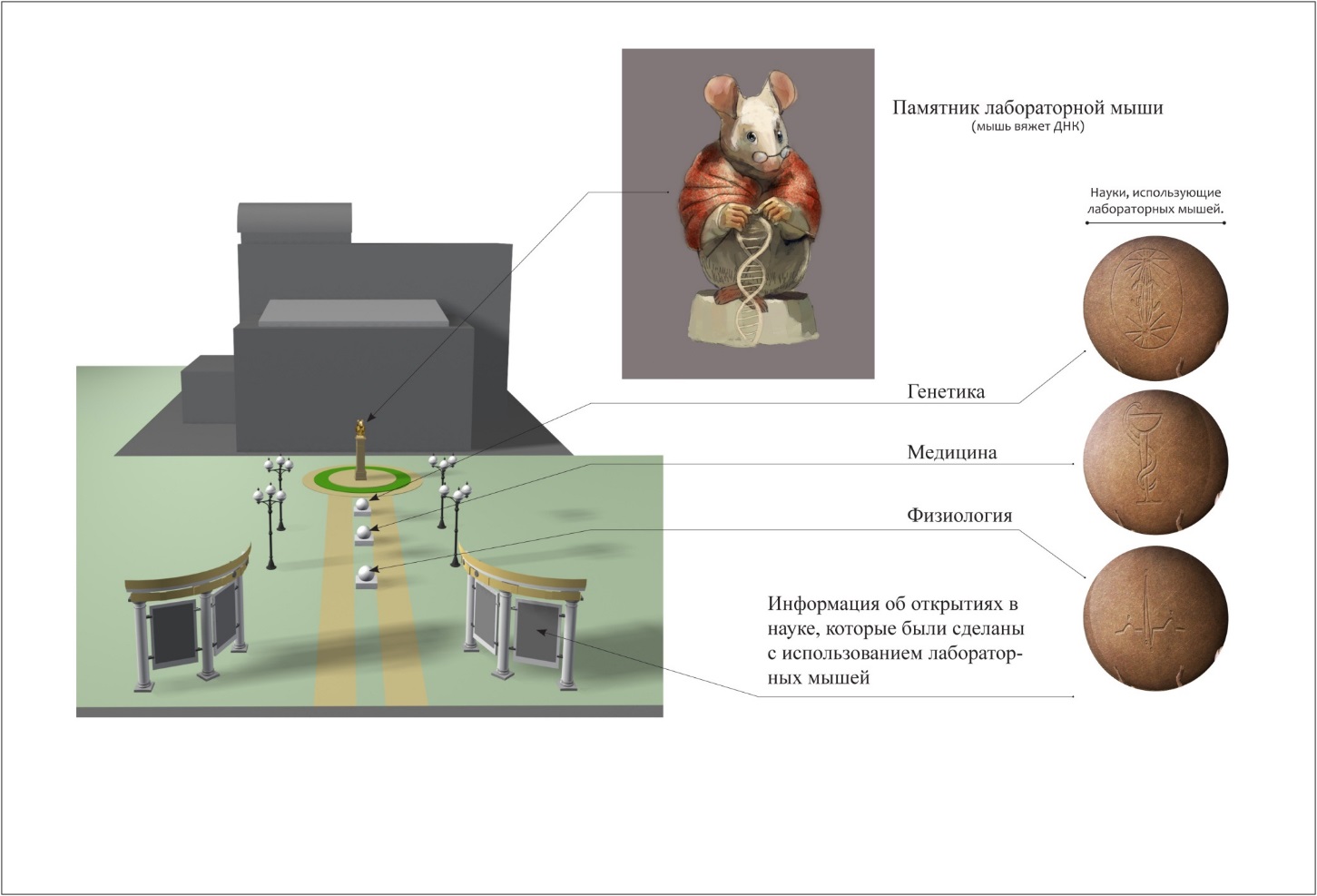 •	Вся экспозиция строится вокруг уникального животного и настраивает участника на процесс познания и впитывания нового знания. За спиной мыши располагается здание SPF-Вивария – дома для лабораторных животных.•	Информация, размещённая на стендах, – это учебник, обобщающий вклад лабораторных животных в науку.•	В мире памятников, посвященных лабораторным животным, очень мало. Лабораторные животные широко используются в экспериментальной биологии и медицине. Изучение физиологических систем и процессов, моделирование патологий человека, проведение доклинических испытаний лекарственных препаратов, проверка биологической безопасности – далеко не полный перечень академических и прикладных исследований, которые сегодня немыслимы без использования мышей. Уникальна стилизация памятника. Мышь необычная. Памятник объединяет образ лабораторной мыши и образ ученого, которые вместе служат человечеству. Это памятник и символ научной деятельности, которая несет людям благо. •	Оригинальные памятник и методы представления информации на элементах экспозиции способствуют стремлению познавать мир, пробуждению воображения, рождению новых идей и призывают на пути открытий к ответственному отношению и уважению к нашим помощникам – лабораторным животным.•	Экспозиция располагается вдоль аллеи, при входе на которую стоят стенды, на которых размещены материалы, посвящённые лабораторным животным. Часть экспозиции – уникальные архивные материалы Института цитологии и генетики, другая часть – информация об истории использования лабораторных животных в мире. По мере продвижения к памятнику переходим в зону четырех фонарей, на которых изображен процесс деления клетки, стоят скамейки, рядом с ними урны с изображением лабораторных животных. При подходе к памятнику мы завершаем процесс получения знания и приближаемся к чему-то новому в виде «Мыши, вяжущей ДНК». У неё за спиной располагается экран, на котором начинается трансляция фильма или лекции о жизни животных. Звук льётся из зоны с фонарями. В ночное время всё оформлено в виде световой инсталляции.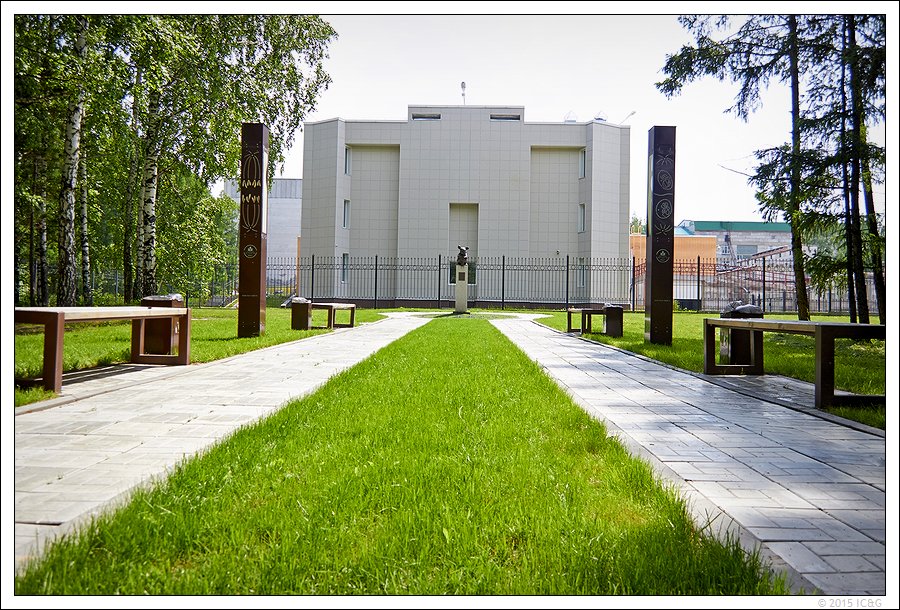 